Samaritan Counseling Center, Inc. 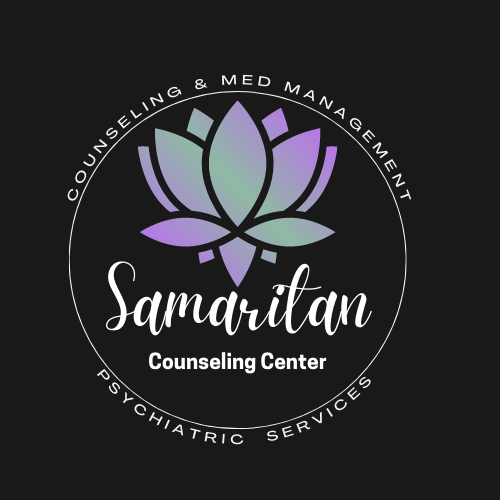 dba The CENTER, a Samaritan Counseling CenterPrescription Pick up AuthorizationPatient Name:____________________________DOB:____________________________________Please fill out only one of the following options and sign below:Pediatrics:  I ________________________parent/guardian of _______________________give permission for the following individual(s) to pick up prescriptions.  I understand they/I will be required to show proper photo identification each time.  This is to ensure proper handling of all controlled substances and prescriptions._____________________________________________________________________________________________________________________________________________Adults:I hereby give permission for the following individual(s) to pick up prescriptions.  I understand they/I will be required to show proper photo identification each time.  This is to ensure proper handling of all controlled substances and prescriptions._____________________________________________________________________________________________________________________________________________Or:       No one other than myself (patient) has permission to pick up my prescriptions.  _______________________________________          ____________     Signature							     Date                        